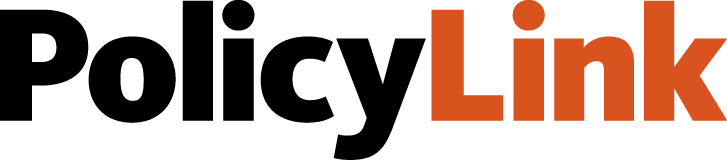 Selected Publications and Resources2015A Developmental Pathway for Achieving Promise Neighborhoods ResultsA Roadmap toward Equity: Housing Solutions for Oakland CaliforniaAn Equity Profile of the San Francisco Bay Area RegionAn Equitable Growth Profile of Fairfax CountyAn Equitable Growth Profile of the Cape Fear RegionAn Equitable Growth Profile of the Research Triangle RegionBuilding Financially Secure Futures: An Approach for Boys and Men of ColorBuilding Momentum from the Ground Up: A Toolkit for Promoting Justice in PolicingBuilding Place-Based Initiatives for Boys and Men of Color and Vulnerable Populations: A Community Planning GuideEquity: The Soul of Collective ImpactFull Employment for All: The Social and Economic Benefits of Race and Gender Equity in EmploymentKey Strategies to Advance Equitable Growth in RegionsLeveraging Anchor Institutions for Economic InclusionLocal Food Procurement Tool in the Equitable Development ToolkitRegional Planning for Health EquityStrategies for Strengthening Anchor Institutions’ Community ImpactTurning Back the Tide: Promising Efforts to Demilitarize Police DepartmentsValues, Leadership, and Sustainability: Institutionalizing Community-Centered Policing2014Achieving Health Equity in Promise Neighborhoods: A Resource and Implementation GuideAn Equity Profile of the Southeast Florida RegionAn Equity Profile of the Houston-Galveston RegionBuilding an Equitable Tax Code: A Primer for AdvocatesCommon Market Case Study: Building a Regional Food Economy and Increasing Access to Healthy FoodEngaging Communities as Partners: Strategies for Problem SolvingEquitable Food Hubs Tool in the Equitable Development ToolkitEquitable Growth Profile of the Omaha-Council Bluffs RegionThe Equity Solution: Racial Inclusion Is Key to Growing a Strong New EconomyIntegrating Family Financial Security into Promise Neighborhoods: A Resource and Implementation GuideLimiting Police Use of Force: Promising Community-Centered Strategies